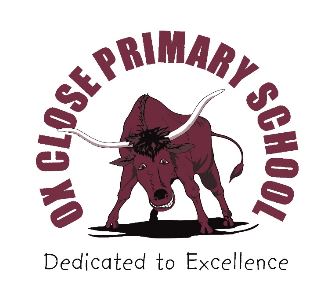 EssentialDesirableEvidenceApplicationGood level of Standard English.Application form Education & Qualifications5 GCSEs - 9-4 - Grade A*-C (or equivalent), including English and Mathematics.GCSE ICT 9-4, A*-C, (or equivalent)A Level qualificationsFirst Aid trainedApplicationCertificatesExperience, Skills and KnowledgeAn interest in working with children as a career.Commitment to developing an excellent understanding of a child’s development and learning.Commitment to developing an understanding of working with children with a range of additional educational needs.Commitment to gaining an understanding of the relevant policies/codes of practice/ and awareness of relevant legislation in the context of your role.Commitment to developing an understanding of national/ EYFS curriculum and other relevant learning programmes/strategies.  A good understanding of ICT.Good communication skills.Good organisational skills, ability to show initiative.Prior experience of working with children.ApplicationInterviewReferencesPersonal AttributesAbility to motivate and encourage children to meet their targets for learning and/or behaviour.Ability to build effective relationships with pupils’ families, liaising sensitively & effectively with them, recognising your role in pupils’ learning.To work constructively as part of a team, understanding classroom roles and responsibilities and your own role within the team.To be a good role model.Emotional resilience in working with a range of challenging situations.Ability to demonstrate patience with firmness.To constantly improve own practice/knowledge through reflection, self-evaluation and learning from others.Have a willingness to demonstrate commitment to the values and ethos of the school.To work flexibly as the workload demandsOccasional out of hours working to support school functions.ApplicationInterviewObserved ActivityReferences